Vacature Doktersassistente 3-4 dagen per week 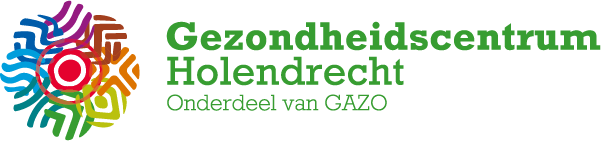 Gezondheidscentrum Holendrecht zoekt een doktersassistente om ons collegiale team van bevlogen en betrokken collega’s te komen versterken. Wil je nét dat extra ontwikkelingsstapje als doktersassistente? Dan ben je bij ons op je plek. Je functie is divers en uitdagend én je mag veel taken zelfstandig uitvoeren. Je werkt binnen een afwisselende en enerverende multiculturele omgeving. Daarbij geniet je van alle voordelen van ons gezondheidscentrum: een mooie CAO, een goede sfeer en laagdrempelige samenwerking met veel (para-)medische disciplines.Wie zijn wij?De deur van Gezondheidscentrum Holendrecht staat open voor alle wijkbewoners, in elke fase van hun leven. Ons gezellige en enthousiaste team van huisartsen, praktijkondersteuners en doktersassistenten bieden hier – samen met fysiotherapie, POH GGZ, maatschappelijk werk, podotherapie en diëtetiek – zorg aan zo’n 8000 patiënten.Het centrum is goed bereikbaar met openbaar vervoer, ligt vlak bij de snelweg, midden in een gezellige multiculturele wijk en er zijn winkels voor een snelle boodschap tegenover het centrum.Het teamDe achtduizend patiënten zijn verdeeld over negen huisartsen. De huisartsen sturen zelf het beleid binnen de praktijk en bepalen samen hoe het werk gedaan wordt. Alle huisartsen werken parttime en vormen een koppel met één of twee collega’s waarbinnen onderling wordt waargenomen. De huisartsen worden ondersteund door een vast team van acht gediplomeerde assistentes, een praktijkmanager, en zes praktijkondersteuners (somatiek, ouderen, welzijn en GGZ) en een Physician Assistant. Aanvullend worden er huisartsen en coassistenten opgeleid. Lees hieronder waarom jouw toekomstige collega’s zo graag bij ons werken: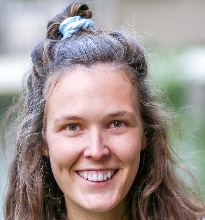 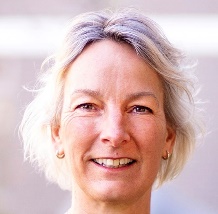 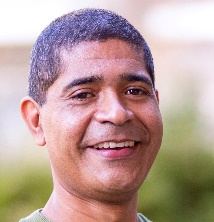 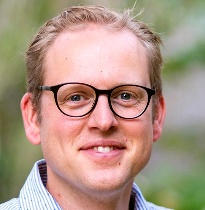 Wat ga je doen?Je komt terecht in een warm team van ervaren assistenten. Het assistententeam heeft zich ontwikkeld tot een team dat trieert op niveau en veel zaken zelfstandig afhandelt. Waar nodig helpt dit team jou met liefde om deze ontwikkelingsstap ook te maken.Je werkt als doktersassistente voor het hele team van huisartsen (9 stuks). Binnen deze functie doe je baliewerkzaamheden, telefonie, administratie, urineonderzoek en heb je een eigen spreekuur. In dit spreekuur komen alle gebruikelijke handelingen voor, worden er ECG’s gemaakt en doe je CVRM consulten voor de “VVR-groep” (verhoogd vasculair risico).
Ontwikkelmogelijkheden?Desgewenst zijn er op termijn ontwikkelmogelijkheden. Je kunt bijvoorbeeld opgeleid worden om het BSS spreekuur (Better Safe than Sorry) te gaan doen. Op dit spreekuur kunnen mensen terecht die vragen hebben over seks, anticonceptie en SOA’s. 
Verder hopen wij, na uitbreiding van het assistententeam, ons Kleine Kwalen Spreekuur te hervatten. Op dit spreekuur zie je patiënten met kleine kwalen, die je in samenwerking met een huisarts helpt.Wat verwachten we van je?Je hebt een diploma doktersassistent(e) en bij voorkeur ervaring in de huisartsenpraktijk. Je kunt goed samenwerken en je eigen werk organiseren, verder beheers je de Engelse taal. Je hebt affiniteit met onze multiculturele patiëntenpopulatie en het werken in een groot en dynamisch team past bij je.
Wat bieden we jou?We bieden een contract voor bepaalde tijd, met uitzicht op een vast dienstverband, voor minimaal 3 dagen per week.Het salaris is conform CAO en er zijn goede scholingsmogelijkheden.De startdatum is in overleg. Meer weten?Voor aanvullende informatie over de functie kun je contact opnemen met Sandra Groot - Metz, praktijkmanager Gezondheidscentrum Holendrecht, op dinsdag, donderdag of vrijdag tel  088 - 299 20 40 (keuze 2 voor intercollegiaal overleg).Interesse?Stuur dan je brief met CV naar PO@gazo.nl  